附件4“放心消费单位”（放心粮油）标识样式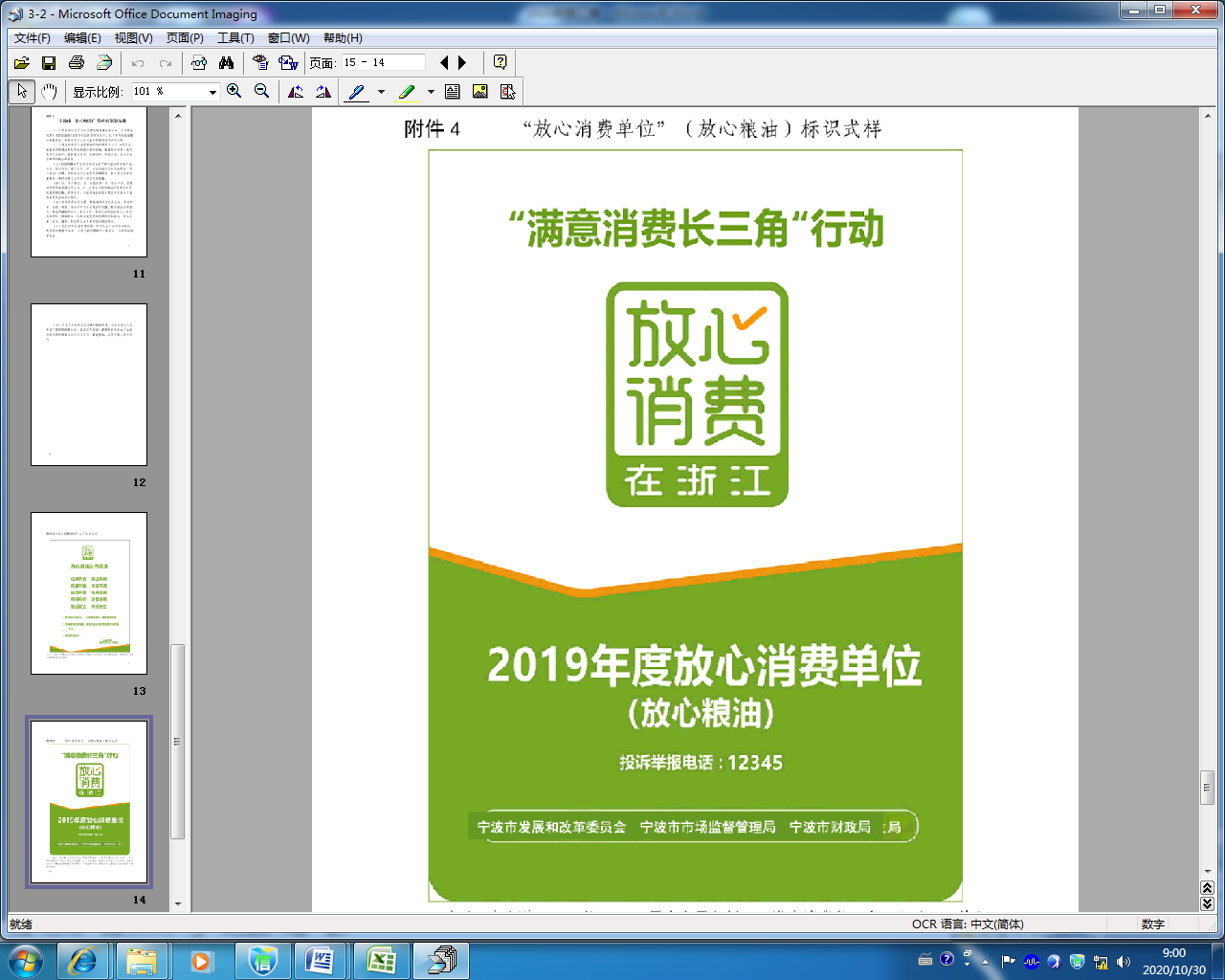 备注：标识宽15cm,长20cm。要素主要包括：“满意长三角”行动、“放心消费在浙江”LOGO、年度放心消费单位、放心粮油、投诉举报电话、评定单位、落款单位统一为属地粮食和物资储备部门、市场监管部门、财政部门，各地可以结合实际，做适当改动。